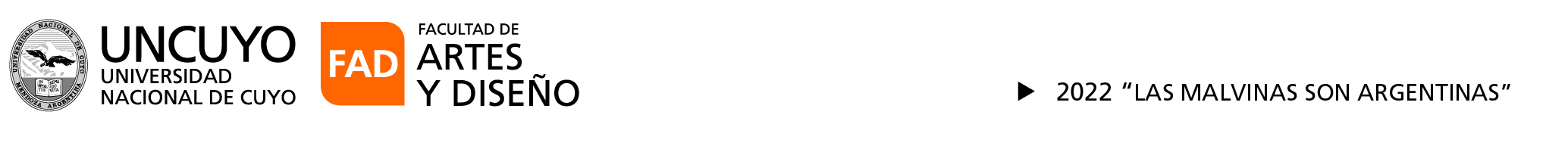 Ref. Expediente CUDAP-CUY N° 7792/2021 Concurso CEREP (COV) - Efectivo, cargo J.T.P. (S),  asignaturas “Química General" y "Química I optativa" de las Carreras de Cerámica  -FADACTA CIERRE DE INSCRIPTOSEn el día de la fecha se re realiza el acta de cierre de inscriptos del concurso de referencia-Se reciben las siguientes  postulaciones:-------------------------------------------------------------------GOMEZ Walter Guillermo. ------------------------------------------------------------------------------------Cada una de las postulaciones son agregadas al expediente electrónico correspondiente.--Sirva de atenta nota.------------------------------------------------------------------------------------------------MESA DE ENTRADAS, 02 de marzo del 2022.----------------------------------------------------------------------